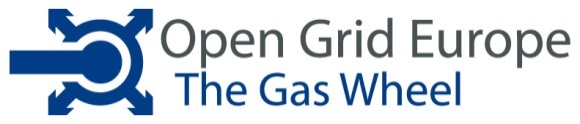 Technische MindestanforderungenanNetzanschlüsseundGas-Druckregel- und -Messanlagenam Netz der Open Grid Europe GmbHgemäß § 19 EnergiewirtschaftsgesetzStand vom .0.20Veröffentlichung im Internet am ..20Es gelten die jeweils aktuellen und im Internet unter www.o veröffentlichten Technische Mindestanforderungen (TMA) gemäß § 19 EnWG. Die TMA sind dort als Download verfügbar und werden auf Anfrage von OGE in Papierform zur Verfügung gestellt.Inhaltsverzeichnis	Seite1	Vorwort, Begriffsbestimmungen und Geltungsbereich	41.1	Vorwort	41.2	Begriffsbestimmungen	41.3	Geltungsbereich	42	Netzanschlussbedingungen	52.1	Allgemeines	52.2	Anschlusseinrichtung	52.3	Anschlussleitung	53	GDRM-Anlage – Zuständigkeiten und Pflichten	63.1	Beschaffung, Instandhaltung und Änderungen sowie Kostentragung	63.2	Qualitätssicherung	63.2.1	Abstimmung der Planungsunterlagen	63.2.2	Prüfungen durch den Sachverständigen am Aufstellungsort	73.3	Betrieb und Instandhaltung	73.4	Messstellenbetrieb	73.5	Zutrittsrecht und Überprüfung	3.6	Daten und Unterlagen für Energieermittlung, Gasbeschaffenheitsrekonstruktion und Netzsteuerung	83.7	Leitungen und Anlagen im Eigentum der OGE	93.8	Verfahren bei Störungen, Messabweichungen und Mengenkorrekturen	93.9	Wiederherstellung der einwandfreien Funktion und Arbeitsweise	3.10	Eingriffe in die Anlage	3.11	Abweichungen von den TMA	104	GDRM-Anlagen - Planung und Betrieb	14.1	Grundlegende technische Anforderungen	14.1.1	Auslegungsparameter	14.1.2	Unterbringung	114.1.3	Absperrung des Gasflusses außerhalb der GDRM-Anlage	114.1.4	Anschlussleitung / Eingang Isolierverbindungen	114.1.5	Absperrarmaturen	134.1.6	Filter und Abscheider	134.1.7	Erdgasvorwärmung	144.1.8	Sicherheitseinrichtungen	144.1.9	Odoriereinrichtung	144.1.10	Fernwirk- und Nachrichtentechnik	144.2	Messanlagen	154.2.1	Aufbau von Messanlagen	164.2.2	Gaszähler	14.2.2.1	Allgemeines	14.2.2.2	Prüfung / Eichung	174.2.2.3	Zählerarten	184.2.3	Messstreckenaufbau	184.2.4	Ermittlung des Normvolumens	14.3	Gasbeschaffenheitsmessanlagen	194.3.1	Messtechnische Anforderungen	204.3.2	Verfügbarkeit	24.4	Messwertregistrierung und Datenfernübertragung	21	Inbetriebnahme von Netzanschlüssen oder Messeinrichtungen	2.1	Allgemeines	2.2	Einbindung der Anschlussleitung	2.3	Inbetriebnahme der Messeinrichtungen	2.4	Dokumentation zur Freigabe bei der Erstinbetriebnahme	2	IT-Sicherheit für Fernwirk- und Nachrichtentechnik im Netzgebiet der OGE	25.1	Grundlegende Anforderungen	2.2	Physische Sicherheit von Gebäuden und Räumen	2.3	Schutz der Versorgungsinfrastruktur	2	Kontaktdaten	2	Normative Verweisungen	2	Abkürzungen	21	Änderungen gegenüber der vorherigen veröffentlichten Version der TMA	1	Vorwort, Begriffsbestimmungen und Geltungsbereich1.1	VorwortDie „Technischen Mindestanforderungen an Netzanschlüsse und Gas-Druckregel- und –Messanlagen am Netz der Open Grid Europe GmbH“ (nachfolgend TMA genannt) umfassen neben den Netzanschlussbedingungen auch die verbindlichen Anforderungen sowie Ausführungsempfehlungen zur sicheren, effizienten und wirtschaftlichen Umsetzung technischer Regeln für die Errichtung, Änderung und den Betrieb von Gas-Druckregel- und -Messanlagen (GDRM-Anlagen) am Netz der Open Grid Europe GmbH (OGE).Die Regelungen des zwischen einem Anschlussnehmer und OGE abgeschlossenen Speicheranbindungs-, Netzanschluss-, Netzkopplungs-, Anschlussnutzungs- oder Messstellenbetreiberrahmenvertrags Gas bleiben hiervon unberührt.Die TMA wurden mit größtmöglicher Sorgfalt erstellt. Gleichwohl kann von Seiten der Verfasser sowie OGE keine Haftung für den Inhalt der TMA übernommen werden (§ 675 Abs. 2 BGB).1.2	BegriffsbestimmungenAnschlussnehmer und BetreiberUnter Anschlussnehmer und Betreiber werden in den TMA sowohl Letztverbraucher, angrenzende Netzbetreiber, Speicherbetreiber und/oder dezentrale Einspeiser verstanden. Diese werden im Folgenden einzeln oder gemeinschaftlich als Anschlussnehmer bzw. Betreiber bezeichnet.NetzpunktUnter Netzpunkt werden in den TMA sowohl Netzanschlusspunkte, Netzkopplungspunkte, Speicheranbindungspunkte als auch Kundenanlagenanschlusspunkte verstanden.KundenanlageKundenanlage oder Kundenanlage zur betrieblichen Eigenversorgung im Sinne des § 3 Ziff. 24a bzw. 24b Energiewirtschaftsgesetz (EnWG).KundenanlagennutzerAn die Kundenanlage oder Kundenanlage zur betrieblichen Eigenversorgung angeschlossene dritte Letztverbraucher. Nicht jedoch der Betreiber der Kundenanlage, soweit dieser ebenfalls Nutzer der Kundenanlage ist.KundenanlagenanschlusspunktDer Kundenanlagenanschlusspunkt bezeichnet die Verbindung der Gasanlage des Kundenanlagennutzers mit der Kundenanlage oder Kundenanlage zur betrieblichen Eigenversorgung.1.3	GeltungsbereichDie TMA gelten für alle GDRM-Anlagen, die unmittelbar am Netz der OGE angeschlossen oder OGE als Netzbetreiber zugeordnet sind.Darüber hinaus gelten die TMA grundsätzlich auch für Kundenanlagenanschlusspunkte. Mit Einstufung eines Netzanschlusses durch den Anschlussnehmer als Kundenanlage oder Kundenanlage zur betrieblichen Eigenversorgung gelten für Untermessungen an Kundenanlagenanschlusspunkten ebenfalls die TMA. Die Untermessungen der Kundenanlagennutzer sind erforderlichenfalls entsprechend technisch anzupassen. Diese Anpassung an die TMA kann ruhen, solangea)	eine geeichte und den TMA entsprechende Gesamtmessung am Netzanschlusspunkt des Anschlussnehmers (Kundenanlagenbetreibers) vorhanden ist undb)	die Funktion Messstellenbetrieb durch einen vom Kundenanlagennutzer beauftragten Dritten ausgeübt wird undc)	zwischen dem Dritten und OGE ein gültiger Messstellenbetreiberrahmenvertrag Gas (MSB-RV Gas) besteht.2	Netzanschlussbedingungen2.1	AllgemeinesBestandteile eines Netzanschlusses sind grundsätzlich eine Anschlusseinrichtung, eine Anschlussleitung und eine GDRM-Anlage inkl. einer Datenfernübertragung (DFÜ) zur OGE.Mit der Herstellung eines Anschlusses ist nicht das Recht verbunden, Gas aus dem Netz der OGE zu entnehmen bzw. in dieses einzuspeisen.Solange kein wirksamer Kapazitätsvertrag vorliegt, sind die Kosten für die Wartung und Instandhaltung des für den Anschlussnehmer vorgehaltenen Anschlusses vom Anschlussnehmer zu erstatten. In begründeten Fällen kann die Beseitigung des Anschlusses und Herstellung des ursprünglichen Zustandes auf Kosten des Anschlussnehmers verlangt werden.Veränderungen der mit OGE abgestimmten technischen Ausführungen des Netzanschlusses bedürfen der vorherigen schriftlichen Zustimmung der OGE.2.2	AnschlusseinrichtungOGE veranlasst die Herstellung der Anschlusseinrichtung in dem von OGE betriebenen Gasversorgungsnetz zu Lasten des Anschlussnehmers.Bei Anschlüssen größer DP 16 ist die Absperreinrichtung/Absperrschieber der Anschlusseinrichtung grundsätzlich in einer von OGE fernbedienbaren Ausführung vorzusehen, oder es ist die Absicherung durch eine mit OGE im Einzelfall abzustimmenden gleichwertige Lösung sicher zu stellen. Dies dient zur Absicherung des OGE Transportsystems gegen störende Rückwirkungen aus nachgeschalteten Leitungssystemen des Anschlussnehmers.Die genaue Lage, der Einbau, die technische Ausführung, sowie die Inbetriebnahme und Eigentumsgrenzen der Anschlusseinrichtung sind mit OGE abzustimmen.Die Anschlusseinrichtung wird mit deren Inbetriebnahme Bestandteil des von OGE betriebenen Gasversorgungsnetzes.2.3	AnschlussleitungDie Kosten für die Anschlussleitung trägt der Anschlussnehmer. Für die Verbindung einer Anschlussleitung mit der Anschlusseinrichtung sind insbesondere folgende Regelungen anzuwenden:Die genaue Lage, der Einbau, die technische Ausführung, sowie die Inbetriebnahme der Anschlussleitung sind mit OGE abzustimmen. Insbesondere ist eine Entnahme von Gas zwischen Anschlusseinrichtung und der GDRM-Anlage nicht zulässig.Die Druckstufe der Anschlussleitung muss mindestens der Druckstufe des vorgelagerten Gasversorgungsnetzes entsprechen, mindestens jedoch in der Druckstufe DP 16 ausgeführt sein.Anschlussleitungen sind in der Regel in der Nennweite DN 100 oder größer zu errichten.Der Abstand der Anschlusseinrichtung bis zur GDRM-Anlage muss mindestens 25 m betragen.Die Länge der Anschlussleitung darf höchstens 200 m betragen.Der Bau der Anschlussleitung kann an ein zugelassenes Fachunternehmen vergeben werden. Es besteht zudem die Möglichkeit, OGE mit dem Bau der Anschlussleitung zu beauftragen.Die Anschlussleitung und die GDRM-Anlage sind so zu errichten, dass der kathodische Korrosionsschutz der Anschlussleitung überall gewährleistet ist. Die Anschlussleitung endet mit einer Isoliertrennstelle.Die Eigentumsgrenze und damit die Verantwortlichkeit für die Anschlussleitung wird im Rahmen der Bearbeitung des Netzanschlussbegehrens festgelegt und dem Anschlussnehmer im Genehmigungsschreiben durch OGE mitgeteilt. Die Eigentumsgrenze wird im entsprechenden Netzanschluss-, Netzkopplungs- bzw. Speicheranbindungsvertrag übernommen.3	GDRM-Anlagen – Zuständigkeiten und Pflichten3.1	Beschaffung, Instandhaltung und Änderungen sowie KostentragungBeschaffung, Betrieb und Instandhaltung der gesamten GDRM-Anlage, einschließlich eventuell erforderlicher Gebäude, obliegen dem Anschlussnehmer. Hierzu gehört jeweils auch die rechtzeitige Erweiterung, Ergänzung oder Änderung der Anlage, soweit dies später durch gesetzliche Anforderungen, Betriebsverhältnisse oder neue technische Erkenntnisse erforderlich wird. Der Anschlussnehmer trägt sämtliche dafür anfallenden Kosten.3.2	QualitätssicherungDie GDRM-Anlagen sind nach den DVGW-Arbeitsblättern G 491 und G 492 zu bauen und zu bescheinigen.Zur Freigabe und Sicherstellung einer reibungslosen Inbetriebnahme von Netzpunkten und GDRM-Anlagen wird dringend empfohlen, die Planungsunterlagen im Vorfeld mit OGE abzustimmen. 3.2.1	Abstimmung der PlanungsunterlagenVor der Errichtung oder Änderung einer GDRM-Anlage informiert der Betreiber der GDRM-Anlage OGE rechtzeitig über den geplanten Anlagenaufbau. Dazu stellt er der OGE folgende Unterlagen in elektronischer Form zur Verfügung:FließschemaRohrleitungs- und Instrumentenfließschema (R&I Schema)LageplanRohrleitungsplanSchema zur Messtechnik (Digitale Schnittstelle für Gasmessgeräte (DSfG))Spezifikation und Datenblätter der Gaszähler, Mengenumwerter, Datenfernübertragung und Gasbeschaffenheitsmessung (soweit vorhanden)Liste der zur OGE zu übertragenden Signale (Signalliste)Die Unterlagen müssen mit einem Revisionsstand und einem Datum versehen sein. OGE wird die Unterlagen auf Einhaltung der TMA prüfen und kommentieren. Der Revisionsstand darf sich nach erfolgter Prüfung nicht mehr ändern, andernfalls sind aktuelle Unterlagen nachzureichen und müssen von OGE erneut geprüft werden. Bei der Inbetriebnahme der GDRM-Anlage wird die Einhaltung der eingereichten Unterlagen geprüft. Nach der Planungsprüfung durch OGE erhält der Betreiber ein Exemplar der eingereichten Unterlagen mit Kommentierung und elektronischer Signatur bzw. Sichtvermerk zurück.Planungsprüfungersetzt die planerische Sorgfaltspflicht zur sicheren und zuverlässigen Auslegung der GDRM-Anlage die Abnahmen gegenüber Auftragnehmern und weiteren Drittenstellt die Genehmigung für einen Netzanschluss für die Ein- bzw. Ausspeisung von Gasmengen darDer Betreiber informiert OGE rechtzeitig über die Termine für Prüfungen, Abnahmen und Inbetriebnahme der Anlage. OGE hat das Recht, eigene Mitarbeiter oder von ihr beauftragte Dritte zu diesen Terminen zu entsenden. Die Voraussetzungen für die Inbetriebnahme der GDRM-Anlage werden unter Ziffer  beschrieben.3.2.2	Prüfungen durch den Sachverständigen am AufstellungsortGrundsätzlich ist die Prüfung durch den Sachverständigen / Sachkundigen am Aufstellungsort entsprechend dem eingangsseitigen Auslegungsdruck (DP) der GDRM-Anlage, unabhängig vom maximal zulässigen Betriebsdruck (MOP) des vorgeschalteten Netzes, vorzunehmen.3.3	Betrieb und InstandhaltungDer Betreiber einer GDRM-Anlage muss eigenverantwortlich den ordnungsgemäßen Zustand der Anlage sicherstellen, diesen überwachen und notwendige Instandhaltungs- und Sicherheitsmaßnahmen vornehmen. Grundlage zur Durchführung der betrieblichen Pflichten bilden die allgemein anerkannten Regeln der Technik, insbesondere das DVGW‑Arbeitsblatt G 495 „Gasanlagen – Betrieb und Instandhaltung“.Der Betreiber ist für die Dokumentation der GDRM-Anlage verantwortlich. Er hat OGE auf Verlangen Kopien von Teilen der Dokumentation zur Verfügung zu stellen. Hierzu zählen beispielsweise DVGW-Abnahmebescheinigungen, Vorabbescheinigung und Schlussbescheinigung sowie Wartungsprotokolle.3.4	MessstellenbetriebDer Messstellenbetrieb kann gemäß Messstellenbetriebsgesetz (MsbG) an Netzanschlusspunkten von Letztverbrauchern an Dritte übertragen werden. In diesem Zusammenhang konkretisieren die TMA auch die Anforderungen, die vom Messstellenbetreiber nach § 8 Abs. 2 MsbG einzuhalten sind.Der Messstellenbetreiber stellt sicher, dass an der Messlokation alle Voraussetzungen zur einwandfreien Bestimmung aller erforderlichen abrechnungsrelevanten Größen dauerhaft eingehalten werden.Sofern OGE Messstellenbetreiber an einem Netzanschlusspunkt ist, gilt darüber hinaus die „Leistungsbeschreibung für Messstellenbetrieb der Open Grid Europe GmbH“. Sie ist in diesem Fall Bestandteil des Netzanschlussvertrags und regelt insbesondere die Kostentragung bei der Durchführung und Sicherstellung des gesetzlich vorgeschriebenen geeichten Betriebs der Messanlagen bzw. Messgeräte. Die „Leistungsbeschreibung für Messstellenbetrieb der Open Grid Europe GmbH“ ist auch als Download unter www.o verfügbar.3.5	Zutrittsrecht und ÜberprüfungOGE hat das Recht, die GDRM-Anlage jederzeit durch eigene Mitarbeiter oder durch von ihr beauftragte Dritte prüfen zu lassen. Festgestellte Mängel werden vom Anschlussnehmer unverzüglich auf eigene Kosten beseitigt.Durch Vornahme oder Unterlassung der Überprüfung der GDRM-Anlagen sowie durch deren Anschluss an das Transportnetz übernimmt OGE keine Haftung für die Mängelfreiheit der Anlage.Anschlussnehmer und Messstellenbetreiber sind verpflichtet, OGE eine effiziente Durchführung der im Rahmen des Netzbetriebs erforderlichen Arbeiten zu ermöglichen und OGE dabei bestmöglich zu unterstützen. Insbesondere gewährt der Anschlussnehmer oder Messstellenbetreiber OGE jederzeit einen kostenlosen Zugang zu den im Eigentum der OGE stehenden Leitungen und Anlagen.3.6	Daten und Unterlagen für Energieermittlung, Gasbeschaffenheitsrekonstruktion und NetzsteuerungDer Messstellenbetreiber bzw. Anschlussnehmer hat dafür Sorge zu tragen, dass die notwendigen Messdaten aus der GDRM-Anlage OGE zur Verfügung gestellt werden. OGE teilt dem Vertragspartner mit, welche Geräte, Messdaten und Datenformate diesbezüglich erforderlich sind.OGE benötigt:1.	Daten für die EnergieermittlungDie Energieermittlung erfolgt durch OGE auf Basis der allgemein anerkannten Regeln der Technik.Grundsätzlich benötigt OGE hierfür sämtliche Zählerstände, Messdrücke, Messtemperaturen sowie Durchflussmengen einschließlich Statusmeldungen gemäß der jeweiligen Mess- und Registrierkonfigurationen in der GDRM-Anlage. Bei Energiemessanlagen kommen die Gasbeschaffenheitswerte und Energiemengen hinzu.OGE teilt dem Messstellenbetreiber bzw. Anschlussnehmer vor Aufnahme der Anschlussnutzung mit, welche Messdaten und Unterlagen im Einzelfall benötigt werden.2.	Daten für das Gasbeschaffenheitsrekonstruktionssystem (GRS)OGE betreibt im öffentlichen Interesse ein GRS. Dazu benötigt OGE an allen Messlokationen an Ein- und Ausspeisestellen geeichte Messungen inkl. einer separaten DFÜ für die Übertragung dieser Messwerte zur OGE. Die Anforderungen an diese DFÜ sind unter Ziffer 4.4 geregelt.Die hierfür erforderliche DFÜ ist Bestandteil der GDRM-Anlage und vom Anschlussnehmer auf eigene Kosten zu beschaffen, zu betreiben und instand zu halten.Die erforderliche SIM-Karte wird durch OGE bereitgestellt.3.	FernwirkdatenOGE benötigt aufgrund transporttechnischer Erfordernisse zur Steuerung und Überwachung des Netzes sowie zur Brennwertermittlung von Netzanschluss- und Netzkopplungspunkten aktuelle Betriebsparameter. Sämtliche Herstellungs- und Beschaffungskosten für NT und FWT werden ursächlich und ausschließlich durch den jeweiligen Anschluss an das Gasnetz der OGE verursacht und sind daher vom Anschlussnehmer zu tragen. Die NT und FWT sind integrale Bestandteile dieses Netzanschlusses und gehen nach Inbetriebnahme in das Eigentum der OGE über.In Abstimmung mit OGE können die von OGE benötigten Fernwirkdaten vom Anschlussnehmer mittels eigener Technik erfasst und mittels TASE.2 OGE kostenlos zur Verfügung gestellt werden. Wird diese Übermittlung der Daten durch den Anschlussnehmer beendet, sind die resultierenden Herstellungs- und Beschaffungskosten für die dann zu installierende und anschließend im Eigentum der OGE stehende NT und FWT vom Anschlussnehmer zu tragen.Für Prüfzwecke hat OGE das Recht, unabhängig von den vorgenannten Punkten, Messeinrichtungen und/oder zusätzliche eigene Einrichtungen zur Datenfernübertragung von Messwerten auf eigene Kosten einzubauen bzw. einbauen zu lassen.3.7	Leitungen und Anlagen im Eigentum der OGEDie im Eigentum der OGE stehenden Leitungen und Anlagen des Netzanschlusses dürfen ausschließlich durch OGE oder einem von OGE beauftragten Dritten instandgehalten und betrieben werden. Welche konkreten Leitungen und Anlagen im Eigentum der OGE stehen, ergibt sich aus dem Vertrag, dem diese TMA als Vertragsbestandteil beigefügt wurden bzw. aus entsprechenden Kennzeichnungen der Anlagen und Leitungen vor Ort. Im Wesentlichen zählen hierzu Absperrarmaturen, Isoliertrennstellen sowie Einrichtungen der NT und FWT. Der Anschlussnehmer unterlässt jegliche Vornahme von Handlungen an den im Eigentum der OGE stehenden Leitungen und Anlagen. Im Falle einer Zuwiderhandlung ist eine Vertragsstrafe in Höhe von 1.000,00 Euro fällig. Die Regelungen unter Ziffer 3.11 bleiben hiervon unberührt.3.8	Verfahren bei Störungen, Messabweichungen und MengenkorrekturenUnregelmäßigkeiten sowie Störungen, die dazu führen, dass ungemessenes Erdgas entnommen wird, hat der Messstellenbetreiber bzw. Anschlussnehmer unverzüglich nach Feststellung bzw. sofort nach Vorliegen der Information OGE schriftlich mitzuteilenBei Zweifeln an der richtigen Arbeitsweise der geeichten Messgeräte kann derjenige, der ein begründetes Interesse hat, eine messtechnische Überprüfung (Befundprüfung) verlangen. Derjenige, der von diesem Recht Gebrauch macht, ist verpflichtet, die anderen Vertragspartner hiervon rechtzeitig vorher zu informieren und die Teilnahme eines Beauftragten zu gestatten. Der Messstellenbetreiber wird dafür Sorge tragen, dass die messtechnische Überprüfung unverzüglich durchgeführt und das Messgerät anschließend bestmöglich justiert wird.Wird bei der messtechnischen Überprüfung festgestellt, dass die zulässigen Eichfehlergrenzen eingehalten werden, so trägt derjenige die Kosten der Überprüfung, der sie verlangt hat.Wird bei der messtechnischen Überprüfung festgestellt, dass die zulässigen Eichfehlergrenzen nicht eingehalten werden, so lässt der Messstellenbetreiber das Messgerät unverzüglich instand setzen und eichen. Der Messstellenbetreiber bzw. Anschlussnehmer übernimmt die Kosten für die Überprüfung, Instandsetzung und Eichung.Stellt sich bei der messtechnischen Überprüfung heraus, dass die zulässigen Verkehrsfehlergrenzen nicht eingehalten werden, erfolgt eine Mengenkorrektur durch OGE.3.9	Wiederherstellung der einwandfreien Funktion und ArbeitsweiseDer Betreiber der GDRM-Anlage ist für die einwandfreie Funktion und Arbeitsweise der GDRM-Anlage verantwortlich. Im Falle einer Störung ist die Wiederherstellung der einwandfreien Funktion und Arbeitsweise der GDRM-Anlage unverzüglich zu veranlassen. Sofern dies nicht innerhalb von 4 Werktagen nach Bekanntwerden der Störung möglich ist, ist die weitere Vorgehensweise mit OGE abzustimmen. Unabhängig davon sind die Regelungen gemäß Ziffer 3.8 zu beachten.3.10	Eingriffe in die AnlageEine ggf. vorhandene Zählerumgangsarmatur wird von OGE oder dem Messstellenbetreiber in geschlossenem Zustand plombiert. Die Plomben dürfen nur mit vorheriger schriftlicher Genehmigung der OGE entfernt werden.Sollte zur Vermeidung drohender Gefahren oder erheblicher Nachteile ausnahmsweise die sofortige Entfernung der Plombe für die Öffnung der Absperrarmatur erforderlich sein, so hat der Anschlussnehmer bzw. Messstellenbetreiber OGE hiervon unverzüglich schriftlich zu unterrichtenPlanbare Maßnahmen, wie Wartungen, Reparaturen und sonstige Eingriffe in die Anlage, die für die ordnungsgemäße Messung und Abrechnung von Bedeutung sind, sind OGE rechtzeitig (mindestens 10 Werktage)vorher anzuzeigen. OGE behält sich das Recht vor, Beauftragte zur Überwachung zu entsenden.Nach Durchführung von geplanten und ungeplanten Maßnahmen ist OGE eine Dokumentation hierüber unverzüglich zur Verfügung zu stellen. Diese muss insbesondere die abrechnungsrelevanten Stammdaten und Zählerstände, inkl. Uhrzeiten, beinhalten. Eine wiederverschlossene Zählerumgangsarmatur wird von OGE oder dem Messstellenbetreiber verplombt.3.11	Abweichungen von den TMAIm Falle einer Zuwiderhandlung des Anschlussnehmers bzw. Messstellenbetreibers gegen die Vorgaben gemäß Ziffer 3.10zum Entfernen von Plomben oderbezüglich Wartungen, Reparaturen und sonstige Eingriffe in die Anlageist eine Vertragsstrafe in Höhe von 1.000,00 Euro fällig.Entstehen der OGE infolge einer Nichtbeachtung, einer Zuwiderhandlung oder eines sonstigen Verstoßes gegen die TMA durch den Anschlussnehmer bzw. Messstellenbetreiber Kosten, wird OGE diese Kosten dem Anschlussnehmer bzw. Messstellenbetreiber in Rechnung stellen.Darüber hinaus behält sich OGE das Recht vor, im Falle einer Nichtbeachtung bzw. eines sonstigen Verstoßes gegen die TMA eine angemessene Vertragsstrafe zu verlangen. Die Geltendmachung eines weitergehenden Schadens, der OGE durch die Nichtbeachtung, Zuwiderhandlung oder einen sonstigen Verstoß gegen die TMA entsteht, bleibt von den vorstehenden Regelungen unberührt.4	GDRM-Anlagen - Planung und Betrieb4.1	Grundlegende technische AnforderungenBei Planung, Fertigung, Errichtung, Prüfung, Inbetriebnahme, Änderung, Betrieb und Instandhaltung  von GDRM-Anlagen sind die gesetzlichen Vorgaben, die allgemein anerkannten Regeln der Technik, insbesondere das DVGW-Regelwerk, sowie die verbindlichen Anforderungen dieser TMA einzuhalten. Darüber hinaus sollten die Ausführungsempfehlungen der TMA berücksichtigt werden. Eine Übersicht der wichtigsten zu beachtenden Dokumente ist unter Ziffer  aufgeführt.Durch die GDRM-Anlage darf beabsichtigt oder unbeabsichtigt kein ungemessenes Gas fließen bzw. durch Anlagenteile austreten.4.1.1	AuslegungsparameterDie GDRM-Anlage ist bis einschließlich der ersten Absperrarmatur nach dem Regelgerät entsprechend der Druckfestigkeit und höchstmöglichen Betriebstemperatur im Eingangsbereich auszulegen, mindestens nach DP 16 und + 50 °C.Die Gasgeschwindigkeit in den Rohrleitungen der GDRM-Anlage sollte max. 20 m/s betragen.4.1.2	UnterbringungFür die Unterbringung von GDRM-Anlagen sind freistehende Gebäude vorzuziehen. GDRM-Anlagen müssen Zufahrtswege haben und sollten erforderlichenfalls eingezäunt sein.Sofern in den Räumlichkeiten FWT und NT der OGE vorhanden ist, sind darüber hinaus die Anforderungen gemäß Ziffer  einzuhalten.4.1.3	Absperrung des Gasflusses außerhalb der GDRM-AnlageDer Abstand zwischen der Anschlussarmatur in der Eingangsleitung der GDRM-Anlage bis zum Gebäude / Aufstellungsraum der GDRM-Anlage muss so groß sein, dass eine sichere Abschaltung der Anlage im Schadensfall gewährleistet werden kann. Hierfür ist ein Mindestabstand von 5 m einzuhalten.4.1.4	Anschlussleitung / Eingang IsolierverbindungenErforderliche Isolierverbindungen sind eingangsseitig überflur, zugänglich und einsehbar anzuordnen. Sie sind in der Regel als senkrecht angeordnetes Isolierstück mit stationsseitig angeschweißtem Flanschanschluss entsprechend der geforderten Druckfestigkeit in DP 16 oder ANSI 600 RF auszuführen. Es sind Nennweiten ≥ DN 100 zu verwenden.Die Messkontakte für die Überwachung des kathodischen Korrosionsschutzes und Prüfung der Wirksamkeit des Isolierstückes werden außerhalb des Gebäudes der GDRM-Anlage direkt auf die Anschlussleitung und stationsseitig auf den Potentialausgleich aufgebracht. Das Isolierstück ist mit einer externen Funkenstrecke auszurüsten und geeignet für die Prüfung von außen zugänglich auszuführen.Die Umhüllung der Anschlussleitung ist bis zum Isolierstück auszuführen und auf Fehlstellenfreiheit zu prüfen.Soll die Leitung durch eine unterflur liegende Wanddurchführung in einen Schacht der Station eingeführt werden, sind bei der Ausführung die Vorgaben gemäß Abbildung 2 und 3 zu beachten. Die verwendete Abdeckung darf nicht funkenbildend sein. Bei Verwendung von Gitterrosten zur Abdeckung ist konstruktiv ein Kontakt zur Anschlussleitung auszuschließen (z.B. durch isolierende Abstandshalter, Beschichtung der metallenen Komponenten).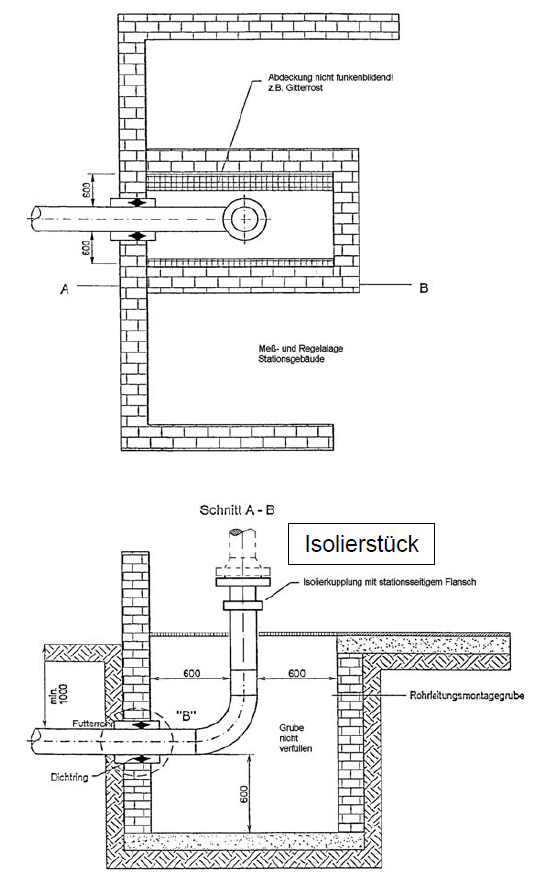 Abbildung 2:	Leitungseinführung in GDRM-Anlagen mit Schacht; Anordnung und Lage des Isolierstücks, Verschluss der Wanddurchführungen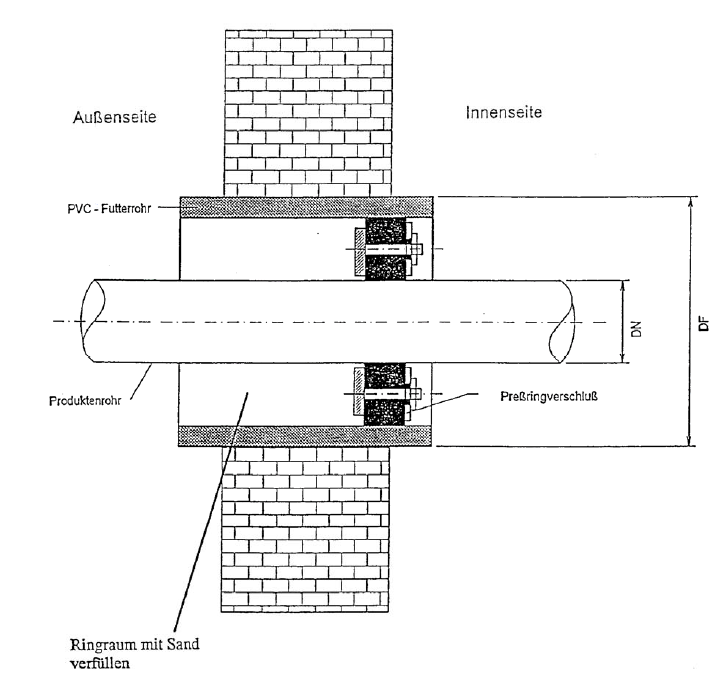 Abbildung 3:	Detailansicht der Wanddurchführungen4.1.5	AbsperrarmaturenAls Absperrarmaturen sind bevorzugt Kugelhähne einzusetzen. Absperrklappen und Keilschieber werden nicht empfohlen.4.1.6	Filter und AbscheiderDer GDRM-Anlage sollten bei Druckstufe DP 16 Staubfilter, darüber hinaus Staub- / Flüssigkeitsabscheider vorgeschaltet werden. Die Höhe der Anschlussstutzen sollte mit der Höhe der Centerline der übrigen GDRM-Anlage übereinstimmen.Staub- / Flüssigkeitsabscheider müssen im Betriebsbereich von 10 % bis 100 % folgende Fraktionsabscheidegrade einhalten:Feststoff- und Flüssigkeitsteilchen:	bis 3 μm zu 99,0 %	bis 5 μm zu 99,9 %Die zulässige Filterbelastung für Sternfalteneinsätze aus Zellulose ist auf maximal 150 m³/h (Betriebszustand) pro m² Filterfläche und bei Coalescereinsätzen auf 175 m³/h (Betriebszustand) pro m² Filterfläche zu begrenzen. Die Strömungsgeschwindigkeit im Behälter darf bei Volllast in Staub- / Flüssigkeitsabscheidern 1,5 m/s und in Staubfiltern 5 m/s nicht überschreiten.4.1.7	ErdgasvorwärmungEs darf kein ungemessenes Gas aus dem Netz der OGE zur Heizanlage fließen. Erforderlichenfalls ist eine unabhängige, geeichte Messung unter Beachtung der Anforderungen gemäß Ziffer 4.2 aufzubauen.Die Absicherung der Vorwärmanlage ist gemäß des DVGW-Arbeitsblattes G 499 durch Absperren zu realisieren. Die Prüfbarkeit der eingesetzten Sicherheitsabsperrarmaturen ist zu gewährleisten, eine örtliche Anzeige wird empfohlen.An Bauteilen mit einer Oberflächentemperatur > ca. 50 °C ist ein Berührungsschutz vorzusehen.Ist der Erdgasvorwärmung eine Gasmengenmessung nachgeschaltet, so ist zusätzlich Ziffer 4.2.2.2 dieser TMA zu beachten.4.1.8	SicherheitseinrichtungenEs sind nach DIN EN 334/14382 Regelventile und Sicherheitsabsperreinrichtungen (SAE) mit einheitlichem Festigkeitsbereich (IS) einzusetzen (vordruckfest).Die Druckstufentrennung erfolgt nach der ersten Ausgangsarmatur der Regelstrecke. Die zweite SAE muss ein Sicherheitsabsperrventil (SAV) sein.4.1.9	OdoriereinrichtungSofern eine Odorierung des Gases vorgesehen ist, muss die Eindüsung des Odoriermittels hinter dem Gaszähler und der Gasdruckregelung erfolgen.4.1.10	Fernwirk- und NachrichtentechnikDie von OGE aufgrund transporttechnischer Erfordernisse zur Steuerung und Überwachung des Netzes sowie zur Brennwertermittlung benötigten Betriebsparameter werden mittels Fernwirktechnik (FWT) erfasst und mittels Nachrichtentechnik (NT) an die Dispatchingzentrale der OGE weitergeleitet.Fernwirkdaten sind beispielsweise der aktuelle Ein-/Ausgangsdruck, Flussrichtungsmeldungen oder das Normvolumen. Sofern die Anlage von OGE gesteuert und/oder überwacht werden soll, kommen die zur Steuerung und/oder Überwachung erforderlichen Meldungen, Steuerungsbefehle und Sollwertvorgaben hinzu.OGE teilt dem Anschlussnehmer vor Aufnahme der Anschlussnutzung mit, welche Daten im Einzelfall benötigt werden.Die Nutzung der zur Energieermittlung verwendeten Technik ist wegen der erforderlichen Echtzeitanforderungen für Steuerungszwecke ungeeignet. Daher sind parallel zu den Transportleitungen und den Anschlussleitungen Nachrichtenkabel als Zubehör der einzelnen Leitungen mitverlegt und in den jeweiligen GDRM-Anlagen der Anschlussnehmer entsprechende Komponenten zur Datenerfassung und -übertragung montiert. Die NT und FWT ist damit ebenso wie die physikalische Leitungsverbindung für den Transport des Gases Grundvoraussetzung, um den Gastransport zum Netzanschluss- bzw. Netzkopplungspunkt zu ermöglichen.OGE benötigt ggf. einen NT-/FW-Schrank. Hierfür ist ein Raumbedarf von 60 cm x 0 cm x 2 cm ( x B x H) einzuplanen. Der Schrank ist im E-Raum der GDRM-Anlage zu installieren. Die Raumtemperatur muss im Bereich + 5 °C bis + 40 °C liegen. Die erforderliche Spannungsversorgung, in der Regel 230 V AC ungesichert, ist OGE zur Verfügung zu stellen.Für die Einbindung in das OGE-eigene Kabelnetz wird ggf. ein Fernkabelabschluss benötigt. Hierfür ist eine von 0 cm x 80 cm ( x B) unmittelbar an der Hauseinführung einzuplanen. Weiterhin ist in der Hauseinführung Platz für zwei NT-Kabel (blitzstrombehaftet) vorzusehen.4.2	MessanlagenMessanlagen am Netz der OGE sind ab einer maximalen stündlichen Ausspeiseleistung von 1 kW und ab einer jährlichen Entnahme von 1 kWh mit einer registrierenden Leistungserfassung sowie DFÜ auszurüsten. Dies gilt ebenfalls für Messlokationen, die mittelbar an das Gastransportnetz der OGE angeschlossen sind und durch OGE als Netzbetreiber vermarktet werden. Hierbei handelt es sich beispielsweise um Messlokationen, die Marktlokationen von Kundenanlagenanschlusspunkten zugeordnet sind.Die Messeinrichtung in einer Messanlage besteht daher grundsätzlich aus einem Gaszähler, einer Mengenumwertung mit Messwertregistrierung (Lastgangmessung), einer DFÜ und ggf. einer Gasbeschaffenheitsmessung.Messanlagen und Messgeräte im amtlichen oder geschäftlichen Verkehr oder im öffentlichen Interesse sind entsprechend der gesetzlichen Vorgaben in Verkehr zu bringen, in Betrieb zu nehmen und zu betreiben. Das von OGE betriebene Gasbeschaffenheitsrekonstruktionssystem (GRS) dient dem öffentlichen Interesse. Daher sind an sämtlichen Einspeise- und Ausspeisepunkten im Netzgebiet der OGE die Anforderungen des Mess- und Eichgesetzes (MessEG), der Mess- und Eichverordnung (MessEV) des MsbG zu erfüllen.Bei Messanlagen ohne Gasbeschaffenheitsmessung liefert der Mengenumwerter (Zustandsmengenumwerter) das Normvolumen in der Einheit m³. Bei Messanlagen mit einer Gasbeschaffenheitsmessung berechnet der Mengenumwerter (Brennwertmengenumwerter) die Energie in der Einheit kWh.An Ausspeisepunkten stellt OGE die Gasbeschaffenheitsdaten (Brenntechnische Kenndaten) für die Parametrierung bei der Inbetriebnahme der Zustandsmengenumwerter bereit.Bei der Inbetriebnahme, der Eichung und dem Betrieb der Messgeräte sind die Fehlergrenzen gemäß der nachfolgenden Tabelle 1 einzuhalten:Tabelle 1:	zulässige Fehlergrenzen bei Inbetriebnahme, Eichung und BetriebAnforderungen an Messanlagen für den grenzüberschreitenden Verkehr werden in Anlehnung an diese Regelungen im Einzelfall spezifiziert.4.2.1	Aufbau von MessanlagenDie Gasmesseinrichtung ist grundsätzlich mit einem geeigneten Wetter- / Schallschutz (bevorzugt in einem Gebäude) zu betreiben.Zähler und Messstrecken müssen so ausgelegt werden, dass Fließgeschwindigkeiten des Gases von 20 m/s nicht überschritten werden. Die maximalen Nennweiten für Zähler und Messstrecke sind auf eine Nennweite von DN ≤ 500 begrenzt. Bei einer projektierten maximalen Anlagenleistung von QB ≥ 1.600 m³/h und QN ≥ 10.000 m³/h sind zwei Zähler mit unterschiedlichen Messsystemen in Dauerreihenschaltung erforderlich. Dies können ein Turbinenradgaszähler (TRZ) und ein Ultraschallgaszähler (USZ) sein. Dabei ist grundsätzlich der TRZ der Abrechnungszähler.Alternativ können auch zwei USZ in Dauerreihenschaltung eingesetzt werden, wenn die Technische Richtlinie PTB G 18 erfüllt wird. Es wird empfohlen Zähler von unterschiedlichen Herstellern zu verwenden. Beim Einsatz von USZ sollte die Messanlage im Vordruck installiert werden, da Regler vor dem USZ diese empfindlich stören können. Die Betriebsbedingungen sind mit dem Zählerhersteller abzustimmen. Die einwandfreie Funktion des USZ ist vom Zählerhersteller zu garantieren.Grundsätzlich ist ein Zählerumgang erforderlich.Bei einer projektierten maximalen Anlagenleistung von QB ≥ 4.000 m³/h und QN ≥ 200.000 m³/h ist eine Reservemessstrecke mit zwei Zählern mit unterschiedlichen Messsystemen in Dauerreihenschaltung vorzusehen. In diesem Fall ist kein Zählerumgang erforderlich.Das Rohrleitungssystem der Anlage ist vor der Inbetriebnahme innen zu reinigen. Werden während der Betriebszeit Verschmutzungen festgestellt oder vermutet, so ist das Rohrleitungssystem im Bereich der Messanlage zu öffnen und auf Ablagerungen insbesondere an ggf. vorhandenen Anfahrsieben und Gleichrichtern zu untersuchen.Anfahrsiebe vor der Messstrecke sind nur vorzusehen, falls eine komplette Reinigung der Messanlage und ggf. vorgeschalteter Anlagenteile nicht durchführbar ist.Der Aufbau von Messanlagen in Erdgastankstellen ist mit OGE abzustimmen.4.2.2	Gaszähler4.2.2.1	AllgemeinesGaszähler sind spannungsfrei einzubauen. Um Verspannungen zu vermeiden sind geeignete Maßnahmen für einen einfachen Längenausgleich (z.B. Passring) im Piping der Messtrecke vorzusehen.Passstücke für die unterschiedlichen Zähler sind vorzuhalten.Alle Gaszähler sind mit elektronisch auslesbaren Zählwerken auszurüsten. Dabei kann es sich um ein internes Zählwerk (Bestandteil des Zählers) oder ein externes Encoderzählwerk mit eigener Zulassung handeln. Für die Weiterverarbeitung im Umwerter sind die Zählerstände der elektronischen Zählwerke gemäß DVGW-Arbeitsblatt G 485 zur Verfügung zu stellen.4.2.2.2	Prüfung / EichungAlle Strömungsgaszähler sind ab einem Messdruck von 4 bar einer Hochdruckeichung gemäß den PTB-Prüfregeln Band 30 zu unterziehen.Die Durchmessersprünge an den Flanschen zwischen Einlaufformteilen, Strömungsgaszählern (TRZ, USZ) und Auslaufformteilen dürfen höchstens 1 % betragen.Aufbau der Messstrecken bei einer Eichung auf einem HochdruckgaszählerprüfstandGaszähler sind bei einer Eichung auf einem Hochdruckgaszählerprüfstand mit den originalen Einlaufstrecken als Package zu prüfen oder der Aufbau ist entsprechend dem Aufbau in der Messanlage zu spezifizieren und mit Bauteilen vom Prüfstand zu realisieren.1.	Bei Verwendung der Originalbauteile sind auf jeden Fall das Einlaufformstück und der Gleichrichter vor dem Zähler mitzuliefern. Die Einbauposition des Gleichrichters ist eindeutig zu kennzeichnen. Idealerweise wird das Formteil vor dem Gleichrichter mitgeliefert und das Package mit dem Formteil vor und hinter dem Gleichrichter bleibt zusammengebaut. Das Auslaufformstück muss nicht mitgeliefert werden. Der Durchmesser des Auslaufformstücks darf nicht um mehr als 1 % kleiner sein als der Durchmesser am Flansch des Zählers. Bei Prüfungen von Dauerreihenschaltungen ist das gesamte Package zu prüfen, so dass der Einfluss von Temperaturtaschen und möglichen Zählereinschnürungen mit kalibriert werden. Wenn die Messstrecken für Transportzwecke getrennt werden müssen, sind die Trennstellen mit OGE abzustimmen.2.	Wenn Bauteile vom Prüfstand verwendet werden, muss bezogen auf den Aufbau in der Messanlage der gleiche Typ Gleichrichter verwendet werden, der Abstand vom Gleichrichter zum Zähler übereinstimmen und der Innendurchmesser des Einlaufformstücks darf maximal ± 1 % abweichen. Der Durchmesser des Auslaufformstücks darf nicht um mehr als 1 % kleiner sein als der Durchmesser am Flansch des Zählers. Bei Prüfungen von Dauerreihenschaltungen ist der Aufbau so zu spezifizieren, dass Einflüsse von Temperaturtaschen und möglichen Zählereinschnürungen mit kalibriert werden. Der Aufbau muss im Vorfeld mit OGE abgestimmt und genehmigt werden. Der Prüfaufbau ist vom Prüfstand zu protokollieren und OGE zur Verfügung zu stellen.Die maximal zulässige Messabweichung im Betrieb einer Dauerreihenschaltung ist in Tabelle 1 beschrieben. Bei größeren Abweichungen sind erforderliche Maßnahmen mit OGE abzustimmen.Die Gastemperatur am Gaszähler muss so eingestellt sein, dass weder Wasser noch Kohlenwasserstoffe kondensieren können. Erfolgt die Erdgasvorwärmung oder -kühlung vor der Messung, ist die Steuerung der Wärmeübertrager so auszuführen, dass die Änderung der Gastemperatur am Gaszähler innerhalb von 10 Minuten nicht größer als 1 °C ist. Eine Bypass-Temperaturregelung wird empfohlen.4.2.2.3	ZählerartenDrehkolbengaszählerDer Einsatz von Drehkolbengaszählern ist auf den Druckbereich ≤ DP 16 und eine Zählergröße ≤ G 1000 sowie auf eine Anlagenleistung von QN < 10.000 m³/h beschränkt.Turbinenradgaszähler (TRZ)Die Baulänge der TRZ muss 3 x DN betragen. Es sind Normalläufer nach DIN EN 12261, Tabelle 3 einzusetzen. Sie sind mit einer manuellen Einrichtung zur Schmierung der Lager auszurüsten. Dauergeschmierte Lager sind nicht zulässig. TRZ mit integriertem Strömungsgleichrichter sind zu bevorzugen.Zusätzlich zum elektronisch auslesbaren Zählwerk sind zwei HF-Sonden zur Erfassung der Messsignale des Mess- und Referenzrades erforderlich.Ultraschallgaszähler (USZ)USZ sind über eine digitale Schnittstelle, gemäß DVGW-Arbeitsblatt G 485, an einen Mengenumwerter anzuschließen. Zusätzlich wird eine Serviceschnittstelle gefordert, die in den Schaltschrank durchgeschaltet ist. Wird ein USZ in der Nähe eines Druckreglers eingebaut, so ist zu gewährleisten, dass die Messung durch den Schall des Druckreglers nicht beeinflusst wird.WirkdruckgaszählerDer Anlagenaufbau ist mit OGE abzustimmen.4.2.3	MessstreckenaufbauEs sind die Zulassungsbedingungen der Zähler einzuhalten.Bei TRZ ist grundsätzlich eine Einlauflänge von mindestens 5 x DN zu verwenden.Bei USZ ab Nennweite DN 150 wird folgender Messstreckenaufbau gefordert:Formstück L ≥ 5 x DN, Gleichrichter, Formstück L ≥ 10 x DN, USZBei einer Reihenschaltung mit einem zweiten USZ kann der zweite Zähler direkt an den ersten angebaut werden, die Zulassungsbedingungen der Zähler sind hier zu beachten. Der zweite USZ kann alternativ auch in einem Abstand 10 x DN hinter dem ersten Zähler eingebaut werden. Bei bidirektionalen Messstrecken ist der Aufbau entsprechend symmetrisch zu realisieren. Bei Dauerreihenschaltungen mit einem TRZ und einem USZ ist der USZ stromauf zu installieren. Es sind die von den Herstellern angebotenen Gleichrichter zu verwenden.Bei dem Einbau von Anfahrsieben ist unbedingt darauf zu achten, dass sie außerhalb der hier definierten Messstrecken liegen.4.2.4	Ermittlung des Normvolumens DVGW‑Arbeitsblatt G685 sind grundsätzlich Zustandsmengenumwerter mit integrierter Messwertregistrierung einzusetzen. Je Zähler ist ein Mengenumwerter einzusetzen. Im Verfahrensgebiet I wird nur ein Messwertregistriergerät benötigt.Bei Messdrücken pm <  bar muss der Mengenumwerter die Kompressibilitätszahl K als Funktion der gemessenen Zustandsgrößen Druck und Temperatur berücksichtigen sowie mit dem Umwertungsverfahren SGERG-88 und den MKV-Parametern (Mittleres Kompressibilitätsverhalten) nach DVGW-Arbeitsblatt G  betrieben werden.Bei Messdrücken  bar ≤ pm ≤ 2 bar muss der Mengenumwerter die Kompressibilitätszahl K als Funktion der gemessenen Zustandsgrößen Druck und Temperatur berücksichtigen sowie mit dem Umwertungsverfahren SGERG-88 und der mittleren Gaszusammensetzung betrieben werden.Bei Messdrücken pm > 2 bar ist gemäß DVGW‑Arbeitsblatt G für die Berechnung der Zustandsgleichung AGA8-92DC gemäß DIN EN ISO 12213-2 anzuwenden.Bei TRZ sind die HF-Sonden (Mess- und Referenzrad) zusätzlich zum Encoderzählwerk zur Umwertung zu verwenden. Der Anschluss des Druckaufnehmers erfolgt über einen 3-Wege-Prüfhahn.Bei einer projektierten maximalen Anlagenleistung von QB ≥ 1.600 m³/h und QN ≥ 10.000 m³/h sind die Messwerte der Zustandsgrößen digital an den Umwerter zu übertragen.Die zur sind an eine unterbrechungsfreie Spannungsversorgung von 24 V DC anzuschließen. Die Überbrückungszeit beträgt mindestens 3 Stunden.Der Einsatz von Brennwertmengenumwertern an Ausspeisepunkten (aus dem Netz der OGE) ist in der Regel nicht erforderlich, da OGE die Gasbeschaffenheit im gesamten Netz der OGE über ein GRS ermittelt. Sollen Brennwertmengenumwerter eingesetzt werden, so ist der Einsatz im Vorfeld mit OGE abzustimmen.4.3	GasbeschaffenheitsmessanlagenAn Einspeisepunkten ist eine Gasbeschaffenheitsmessanlage erforderlich. An Ausspeisepunkten ist eine Gasbeschaffenheitsmessung seitens OGE nicht erforderlich.Die nachfolgende Anforderungen an Gasbeschaffenheitsmessanlagen (GBM-Anlagen) gelten, wenn deren Gasbeschaffenheitsdatenfür die Gasabrechnungfür das Gasbeschaffenheitsrekonstruktionssystem (GRS) oderzur Überwachung der Gasbeschaffenheitsanforderungen gemäß de DVGW-Arbeitsbl G 260durch OGE verwendet werden.Die abrechnungsrelevanten Gasbeschaffenheitsdaten sind über Prozessgaschromatographen (PGC) zu ermitteln.An Einspeisepunkten ist die Messung der Gasbegleitstoffe gemäß de DVGW-Arbeitsbl G260 erforderlich. Hierzu sind im grenzüberschreitenden Verkehr bilaterale Vereinbarungen zu treffen, z.B. gemäß EASEE Gas bzw. entsprechende EN-Normen.Ab einer Auslegungsleistung der Messanlage bzw. des Abrechnungsbezirks von QN > 500.000 m³/h ist die Gasbeschaffenheitsmessanlage redundant aufzubauen.4.3.1	Messtechnische AnforderungenEs sind die maximal zulässigen Messabweichungen gemäß Tabelle 2 einzuhalten.Tabelle 2:	maximal zulässige Messabweichungen in GBM4.3.2	VerfügbarkeitDas garantierte Betriebsverhalten bezieht sich sachlich auf die gesamte GBM-Anlage.Zur Ermittlung von Verletzungen der Verfügbarkeit werden folgende Punkte herangezogen:Betrieb außerhalb der VerkehrsfehlergrenzeAusfall der Messung, Registrierung oder Datenübertragung von mehr als 1 Stunde (ununterbrochene Zeit bzw. gestörte Stundenmittelwerte).Diese Verletzungen der Verfügbarkeit werden für die nachfolgende Betrachtung als Fehler bezeichnet.Die Zeit in Stunden des Anstehens dieser Fehler (hier bezeichnet als Fehlerzeit) geht in die folgende Berechnungsformel der Verfügbarkeit ein:Der Betreiber garantiert eine Verfügbarkeit der GBM-Anlage von mindestens 97 % pro Jahr und gewährleistet die Einhaltung der max. zulässigen Messabweichungen nach Tabelle 2.Alle zur Messung der Gasbeschaffenheitsdaten erforderlichen Geräte sind an eine unterbrechungsfreie Spannungsversorgung von 24 V DC anzuschließen. Die Überbrückungszeit beträgt mindestens 3 Stunden.4.4	Messwertregistrierung und DatenfernübertragungMesswertregistrierungen (Lastgangmessungen) und Datenfernübertragungen, die im amtlichen oder geschäftlichen Verkehr oder im öffentlichen Interesse verwendet werden, sind entsprechend der relevanten gesetzlichen und eichrechtlichen Vorgaben in Verkehr zu bringen, in Betrieb zu nehmen und zu betreiben.Zur Abwicklung der gaswirtschaftlichen Marktprozesse, zur Gewährleistung des Netzbetriebs entsprechend den Vorschriften des EnWG sowie zum Betrieb des GRS benötigt OGE eine sichere, hochverfügbare Messwertverarbeitung und Datenkommunikationsschnittstelle. Die nachfolgenden Mindestanforderungen sind zu erfüllen:IP-basierende DFÜ per OGE Netzwerk, sofern vorhanden, ansonsten per GPRS-VPN (OGE stellt in diesem Fall die SIM-Karte zur Verfügung)Digitale Schnittstelle für Gasmessgeräte (DSfG) gemäß DVGW‑Arbeitsblatt G 485 für Messwertregistrierung und DFÜDSfG-Signaturverfahren nach DVGW Gas-Information Nr. 7 Technische Spezifikation für DSfG-Realisierungen.Zur Messwertregistrierung und Datenverarbeitung ist grundsätzlich die mitteleuropäische Zeit (MEZ) zu verwenden. Die Uhrzeitsynchronisation kann durch einen Zeitserver im VPN der OGE erfolgen.Die DSfG wird primär für abrechnungsrelevante Anwendungen eingesetzt. Zusätzliche Teilnehmer auf dem DSfG-Bus zur Prozesssteuerung dürfen nur dann zum Einsatz kommen, wenn bei maximaler Busbelastung noch eine Reserve der Buskapazität von 25 % gewährleistet ist.Grundsätzlich ist eine Kopplung von lokalen und dezentralen Netzwerken nicht statthaft. Eine galvanische Trennung der Netzwerke ist daher erforderlich.Bei Einsatz eines PGC als Mehrströmer ist für jeden Gasstrom eine galvanisch getrennte DSfG–Schnittstelle erforderlich.Anmerkung: Bei Bedarf wird in nachgeschalteten Durchflussrechnern je Gasstrom für eine Master/Slave–Funktion eine zweite galvanisch getrennte DSfG-Adresse benötigt.	Inbetriebnahme von Netzanschlüssen oder Messeinrichtungen.1	AllgemeinesDie Freigabe und Inbetriebsetzung von Netzanschlüssen oder Messeinrichtungen setzt voraus, dass sämtliche maßgeblichen gesetzlichen Vorschriften, Normen und anerkannten Regeln der Technik, insbesondere das DVGW-Regelwerk in den jeweils zur Inbetriebnahme gültigen Fassungen, beachtet wurden und der Netzanschluss den TMA entspricht. Die Termine für Prüfung, Abnahme und Inbetriebnahme der Messeinrichtung werden OGE rechtzeitig mitgeteilt (mindestens 10 Werktage).Die Prüfung der fertig montierten Anlage wird von einem Sachverständigen/Sachkundigen durchgeführt. OGE hat das Recht, Beauftragte zu dieser Prüfung zu entsenden.Zur Freigabe und Sicherstellung einer reibungslosen Inbetriebnahme von Netzanschlüssen oder Messeinrichtungen wird dringend empfohlen, die Planungsunterlagen im Vorfeld mit OGE abzustimmen (siehe Ziffer 3.2)..2	Einbindung der AnschlussleitungDie Einbindung der Anschlussleitung erfolgt nach Vorliegen des Netzanschluss- bzw. Netzkopplungsvertrages, erfolgreicher Druckprüfung/Abnahme durch den Sachverständigen sowie ggf. Vorliegen der Vorabbescheinigung des Sachverständigen.Vorab ist ein Ortstermin des für die Einbindung Verantwortlichen der OGE, der bauausführenden Firma sowie des Anschlussnehmers zum detaillierten Einbindeverfahren erforderlich.Die nach erfolgter und dokumentierter Einbindung durch den Sachverständigen ggf. auszustellende Schlussbescheinigung ist nachzureichen..3	Inbetriebnahme der MesseinrichtungenDie Inbetriebnahme des Netzanschlusses, der Gasdruckregelanlage und/oder der Messeinrichtung erfolgen ausschließlich unter Aufsicht der OGE oder ihres Beauftragten.Die Inbetriebnahme der Messeinrichtung erfolgt durch den Messstellenbetreiber oder dessen Beauftragten im Rahmen der Inbetriebnahme der Gasdruckregelanlage.Die Inbetriebnahme der Gasdruckregelanlage und ggf. der Messeinrichtung erfolgen durch ein nach DVGW-Regelwerk zertifiziertes Unternehmen/Anlagenbauer. Erforderliche terminliche Abstimmungen sind zwischen Messstellenbetreiber, Anlagenbauer, OGE oder dem jeweils Beauftragten rechtzeitig vorzunehmen. Sollte im Rahmen von Umbauarbeiten das Absperren der GDRM-Anlage erforderlich sein, so sind vorab eine Anmeldung und nachfolgend eine Fertigstellungsanzeige bei OGE erforderlich.Die Wiederinbetriebnahme der GDRM-Anlage hat gemäß DVGW-Regelwerk, insbesondere G 491 und G 492, zu erfolgen..4	Dokumentation zur Freigabe bei der ErstinbetriebnahmeDie zur Freigabe notwendige Dokumentation umfasst mindestens folgende Nachweise:VerträgeKapazitätsvertragNetzanschluss- bzw. Netzkopplungsvertragggf. Messstellenbetreiberrahmenvertrag Gas (MSB-RV Gas)Anlagendokumentation / NachweiseDokumentation über Einbindung sowie Bau und Abnahme der EingangsleitungDokumentation über Bau und Abnahme der GDRM – AnlageProtokoll über einen erfolgreich durchgeführten DatenliniencheckProtokoll über eine erfolgreich durchgeführte Datenübermittlung mittels DFÜBestätigung durch Vertreter der OGE, dass der Anschluss und die GDRM-Anlage den TMA entsprechenBescheinigungen für Leitung, GDRM-Anlage und NetzAbnahmebescheinigungen gemäß den DVGW-Arbeitsblättern G 491 und G 492ggf. Vorabbescheinigung des Sachverständigen für den Leitungsbau und die GDRM-AnlageBescheinigungen über den maximal zulässigen Betriebsdruck (MOPd) sowie den betriebsbereiten Zustand des nachgeschalteten NetzesLiegt ein erforderliches Dokument nicht vor, kann die Inbetriebnahme durch OGE verweigert werden.	IT-Sicherheit für Fernwirk- und Nachrichtentechnik im Netzgebiet der OGEIn diesem Abschnitt werden die technischen Mindestanforderungen an die IT-Sicherheit beschrieben, die vom Anschlussnehmer einzuhalten sind, sofern in dessen Räumlichkeiten (z.B. dem Gebäude der GDRM-Anlage) Fernwirk- und Nachrichtentechnik (FWT und NT) der OGE vorhanden ist.Die Anforderungen, die zur Einhaltung der technischen Mindestanforderungen an die IT-Sicherheit erfüllt werden, sind im Rahmen einer gemeinsamen Begutachtung vom Anschlussnehmer und OGE vor Ort aufzunehmen und Abweichungen schriftlich festzuhalten. Spätere Änderungen, die die Anforderungen an die IT-Sicherheit betreffen, sind vom Anschlussnehmer im Vorfeld mit der IT-Sicherheit der OGE abzustimmen..1	Grundlegende AnforderungenDie Anforderungen an die IT-Sicherheit stellen die Mindestanforderungen zur Sicherstellung der Informationssicherheits-SchutzzieleVerfügbarkeitIntegritätVertraulichkeitfür Anwendungen, Systeme, Komponenten und Daten der OGE im Bereich FWT und NT dar.Die Anforderungen orientieren sich an dem „IT-Sicherheitskatalog gemäß § 11 Absatz 1a Energiewirtschaftsgesetz“ der Bundesnetzagentur (Stand August 2015), der OGE-Informationssicherheitsrichtlinie sowie den weiteren Regelungen des Informationssicherheitsmanagementsystems der OGE..2	Physische Sicherheit von Gebäuden und RäumenNetzwerkanschlüsse der OGE in Räumlichkeiten des Anschlussnehmers sind in einem separaten Schutzschrank getrennt nach Verantwortlichkeiten für die enthaltenen Komponenten zu installieren. Der Schutzschrank ist zu verschließen und die entsprechenden Schlüssel sind nach einem geeigneten System gemäß Ziffer .3 zu verwalten. Im Fall einer nicht sachgemäßen Öffnung des Schutzschranks ist eine möglichst automatisierte Alarmmeldung an die Zentrale Meldestelle der OGE zu geben (siehe Ziffer ).Der Schutzschrank ist in einem Technikraum aufzustellen, dessen Türen und Fenster abzuschließen sind. Für den Technikraum ist ein geeignetes Konzept zur Zutrittssicherung und Schlüsselverwaltung zu entwickeln und umzusetzen. Bei der Konzeption von Technikräumen, in denen sich FWT und NT der OGE befindet, ist eine Untersuchung und Bewertung der Umgebungsgefahren gemeinsam mit OGE durchzuführen. Die Ergebnisse sind zu dokumentieren und nennenswerte Risiken nach Möglichkeit durch geeignete Maßnahmen gemeinsam mit OGE zu minimieren. Die Technikräume haben zudem über eine stabile Bauweise in Bezug auf das Mauerwerk und die Raumöffnungen zu verfügen. Es sind Stahltüren und Trenngitter in passierbaren Raumluftkanälen zu verwenden..3	Schutz der VersorgungsinfrastrukturGebäude, in denen FWT und NT der OGE untergebracht , haben über ein äußere Blitzschutz zu verfügen. Innerhalb der Gebäude ist eine möglichst gleichmäßige Verteilung der Temperatur sicherzustellen. Trassen für Strom und Kommunikation mit Verbindung zu FWT und NT der OGE sind so weit wie möglich voneinander zu trennen und vor dem Zugriff durch Unbefugte zu schützen. Die Dokumentation der gesamten Trassenführung ist durch den Eigentümer stets aktuell zu halten. Die Kabelführung ist übersichtlich und geordnet zu gestalten. Alle Kabel sind an beiden Enden zu kennzeichnen. Zutrittskontrollsysteme, Unternehmensausweise, Schlüssel etc., die zur Öffnung von Räumlichkeiten oder Schutzschränken mit darin befindlicher FWT und NT der OGE dienen, sind zu verwalten und nur nach einem geregelten Antragsverfahren auszugeben. Sie sind dadurch nur einem definierten, dokumentierten Personenkreis zugänglich zu machen.	KontaktdatenZentrale Meldestelle der OGE (Störungsmanagement / 24 Stunden Erreichbarkeit)Telefonnummer +49 (0)800-33 55 33 0Für Fragen zu diesen TMA stehen Ihnen die Mitarbeiter der Fachabteilung der OGE gerne zur Verfügung.Netzanschlussbegehren undNetzanschlussbedingungen	netzanschluss@oAbstimmung und Planungsprüfungvon GDRM-Anlagen	GDRM@Nachrichten- und Fernwirktechnik	oge-fernwirkzentrale@IT-Sicherheit	it-sicherheit@Verträge	Netzkopplungen@	Normative VerweisungenAGA Report No.8	Compressibility Factor of Natural Gas and Related Hydrocarbon GasesBG ETEM (Regelwerke)	Berufsgenossenschaftliche Regelwerke der Berufsgenossenschaft Energie Textil Elektro MedienerzeugnisseDIN 30690-1	Bauteile in Anlagen der Gasversorgung – 
Teil 1: Anforderungen an Bauteile in Gasversorgungsanlagen DIN EN 334	Gas-Druckregelgeräte für Eingangsdrücke bis 100 barDIN EN 1776	Gasinfrastruktur - Gasmesssysteme – Funktionale AnforderungenDIN EN 12261	Gaszähler - Turbinenradgaszähler;
Deutsche Fassung EN 12261:2002 + A1:2006DIN EN 14382	Sicherheitseinrichtungen für Gas-Druckregelanlagen und -einrichtungen -
Gas-Sicherheitsabsperreinrichtungen für Eingangsdrücke bis 100 barDIN EN 62305-1	Blitzschutz - Teil 1: Allgemeine Grundsätze (IEC 62305-1:2010, modifiziert); Deutsche Fassung EN 62305-1:2011DIN EN 62305-2	Blitzschutz - Teil 2: Risiko-Management (IEC 62305-2:2010, modifiziert); Deutsche Fassung EN 62305-2:2012DIN EN ISO 12213-2	Erdgas - Berechnung von Realgasfaktoren - Teil 2: Berechnungen basierend auf einer molaren Gasanalyse als EingangsgrößeDIN EN ISO 18453	Erdgas Beziehung zwischen Wassergehalt und TaupunktDVGW-Arbeitsblatt G 260	GasbeschaffenheitDVGW-Arbeitsblatt G 262	Nutzung von Gasen aus regenerativen Quellen in der öffentlichen Gasversorgung DVGW-Arbeitsblatt G 485	Digitale Schnittstelle für Gasmessgeräte (DSfG)DVGW-Arbeitsblatt G 487	GasexpansionsanlagenDVGW-Arbeitsblatt G 488	Anlagen für die Gasbeschaffenheitsmessung -Planung, Errichtung BetriebDVGW-Arbeitsblatt G 491	Gas-Druckregelanlagen für Eingangsdrücke bis einschließlich 100 bar
 - Planung, Fertigung, Errichtung, Prüfung, Inbetriebnahme und BetriebDVGW-Arbeitsblatt G 492	Gas-Messanlagen für einen Betriebsdruck bis einschließlich 100 bar - Planung, Fertigung, Errichtung, Prüfung, Inbetriebnahme, Betrieb und InstandhaltungDVGW-Arbeitsblatt G 495	Gasanlagen - InstandhaltungDVGW-Arbeitsblatt G 499	Erdgas-Vorwärmung in GasanlagenDVGW-Arbeitsblatt G 600	Technische Regel für Gasinstallationen; DVGW-TRGIDVGW-Arbeitsblatt G 685	GasabrechnungDVGW-Arbeitsblatt G 687	TMA an die GasmessungDVGW-Arbeitsblatt G 689	TMA MessstellenbetreiberDVGW-Arbeitsblatt G 692	Technische Abgrenzung des MessstellenbetriebesDVGW-Arbeitsblatt G 2000	Mindestanforderungen bezüglich Interoperabilität und Anschluss an GasnetzeDVGW-Merkblatt G 440	Explosionsschutzdokument für Anlagen zur leitungsgebundenen Versorgung der Allgemeinheit mit GasDVGW Gas-Information Nr. 7	Technische Spezifikation für DSfG-RealisierungenEnWG	Gesetz über die Elektrizitäts- und Gasversorgung (Energiewirtschaftsgesetz)EASEE-gas	European Association for the Streamlining of Energy Exchange - gasGasHDrLtgV	Verordnung über Gashochdruckleitungen (Gashochdruckleitungsverordnung)MsbG	Gesetz über den Messstellenbetrieb und die Datenkommunikation in intelligenten Energienetzen (Messstellenbetriebsgesetz)MessEG 	Mess- und EichgesetzMessEV	Mess- und EichverordnungPTB-A 7.64	Messgeräte für Gas
Brennwertmessgeräte 
Ermittlung von Abrechnungsbrennwerten und weiteren Gasbeschaffenheitsdaten mittels ZustandsrekonstruktionPTB Band 30	Messgeräte für Gas - Hochdruckprüfung von GaszählernPTB G 18	Messgeräte für Gas; Anforderungen an Dauerreihenschaltung von zwei Ultraschallgaszählern	AbkürzungenANSI	American National Standards InstituteBGB	Bürgerliches GesetzbuchBNetzA	Bundesnetzagentur für Elektrizität, Gas, Telekommunikation, Post und Eisenbahnen Energieabteilung Zugang zu Gasverteilnetzen, technische Grundsatzfragen, VersorgungsqualitätDFÜ	DatenfernübertragungDN	NennweiteDP	Design Pressure (Auslegungsdruck)DSfG	Digitale Schnittstelle für GasmessgeräteDVGW	Deutscher Verein des Gas- und Wasserfaches e.V.EN	Europäische NormFWT	FernwirktechnikGBM	Gasbeschaffenheitsmessung GDRM	Gas-Druckregel- und -MessanlageGPRS	General Packet Radio ServiceGRS	Gasbeschaffenheitsrekonstruktionssystem IP	InternetprotokollMB	Messbereich MEZ	mitteleuropäische ZeitMKV	Mittleres KompressibilitätsverhaltenMSCONS	Metered Services Consumption report message (zur Übertragung von Lastprofil- u. Zählerdaten)MOP	Maximum Operating Pressure (maximal zulässiger Betriebsdruck)NT	NachrichtentechnikOGE	Open Grid Europe GmbHPGC	ProzessgaschromatographPTB	Physikalisch Technische BundesanstaltR+I	Rohrleitungs- und InstrumentenfließschemaSAE	SicherheitsabsperreinrichtungenSAV	SicherheitsabsperrventilSIM	subscriber identity module („Teilnehmer-Identitätsmodul“)TASE.2	Telecontrol Application Service Element 2 (zur Kopplung verschiedener Netzleitstellen)TMA	Technische MindestanforderungenTRZ	TurbinenradgaszählerUSZ	UltraschallgaszählerVPN	Virtual Private Network1	Änderungen gegenüber der vorherigen veröffentlichten Version der TMAFolgende Änderungen wurden gegenüber der vorherigen veröffentlichten Version der TMA (V3 / Stand vom 2.0.201) vorgenommen:a)	edaktionelle Anpassungen)	Ziffer Zulässige MessabweichungenZulässige MessabweichungenZulässige MessabweichungenZulässige MessabweichungenGerätMessbereichPm < 4 barHD‐Prüfung(für alle Qi)Gaszähler ≥ DN 100Qt < Q < Qmax± 0,5 %± 0,3 %Messstrecken mit einem GaszählerMessstrecken mit einem GaszählerMessstrecken mit einem GaszählerMessstrecken mit einem GaszählerMengenumwerter± 0,5 %± 0,5 %Druckaufnehmer20 ‐ 100 %± 0,3 %± 0,3 %Temperaturaufnehmer0 ‐ 30 °C± 0,3 °C± 0,3 °CMessstrecken mit zwei GaszählernMessstrecken mit zwei GaszählernMessstrecken mit zwei GaszählernMessstrecken mit zwei GaszählernMengenumwerter± 0,3 %± 0,3 %Druckaufnehmer20 ‐ 100 %± 0,2 %± 0,2 %Temperaturaufnehmer0 ‐ 30 °C± 0,2 °C± 0,2 °CDauerreihenschaltung± 0,5 %Monatsmittelwerte des Normvolumenszwischen Haupt‐ und Vergleichszähler± 0,5 %Monatsmittelwerte des Normvolumenszwischen Haupt‐ und VergleichszählerMessgrößenmax. zul. MessabweichungDVGW G 685DVGW G 685HS,n ± 0,15 % v.M. ρn ± 0,15 % v.M. PGC - Einzelkomponenten 0,5 x Eichfehlergrenze DVGW G 260 / G 262DVGW G 260 / G 262Wassertaupunkt± 3 K bzw. 3 mg/m³Kohlenwasserstoff-Kondensationspunkt± 3 K Gesamtschwefel (rechnerisch) 1 mg/m³ Schwefel in H2S 0,5 mg/m³ Schwefel in COS 0,5 mg/m³ Merkaptanschwefel 0,5 mg/m³ Sauerstoff ± 2 ppm im Bereich < 10 ppm des MB ansonsten < 10 % v. MB 